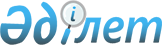 Батыс Қазақстан облысы әкімдігінің 2014 жылғы 3 маусымдағы № 145 "Батыс Қазақстан облысының білім басқармасы" мемлекеттік мекемесі туралы ережені бекіту туралы" қаулысының күші жойылды деп тану туралыБатыс Қазақстан облысы әкімдігінің 2017 жылғы 16 мамырдағы № 125 қаулысы. Батыс Қазақстан облысының Әділет департаментінде 2017 жылғы 30 мамырда № 4810 болып тіркелді
      Қазақстан Республикасының 2001 жылғы 23 қаңтардағы "Қазақстан Республикасындағы жергілікті мемлекеттік басқару және өзін-өзі басқару туралы", 2016 жылғы 6 сәуірдегі "Құқықтық актілер туралы" Заңдарын басшылыққа ала отырып, Батыс Қазақстан облысының әкімдігі ҚАУЛЫ ЕТЕДІ:
      1. Батыс Қазақстан облысы әкімдігінің 2014 жылғы 3 маусымдағы №145 "Батыс Қазақстан облысының білім басқармасы" мемлекеттік мекемесі туралы ережені бекіту туралы" (Нормативтік құқықтық актілерді мемлекеттік тіркеу тізілімінде №3565 тіркелген, 2014 жылғы 12 шілдедегі "Орал өңірі" және "Приуралье" газеттерінде жарияланған) қаулысының күші жойылды деп танылсын.
      2. "Батыс Қазақстан облысының білім басқармасы" мемлекеттік мекемесі (А. Ә. Мыңбаева) осы қаулының әділет органдарында мемлекеттік тіркелуін, Қазақстан Республикасы нормативтік құқықтық актілерінің эталондық бақылау банкінде және бұқаралық ақпарат құралдарында оның ресми жариялануын қамтамасыз етсін.
      3. Осы қаулының орындалуын бақылау Батыс Қазақстан облысы әкімінің орынбасары М.Л.Тоқжановқа жүктелсін.
      4. Осы қаулы алғашқы ресми жарияланған күнінен бастап қолданысқа енгізіледі.
					© 2012. Қазақстан Республикасы Әділет министрлігінің «Қазақстан Республикасының Заңнама және құқықтық ақпарат институты» ШЖҚ РМК
				
      Облыс әкімі

А. Көлгінов
